Publicado en Madrid el 04/08/2020 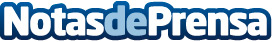 Repuestoselsur.com, una gran alternativa de repuestos para ventanas en SevillaLa empresa de distribución sevillana está creciendo a pasos agigantados en los últimos años gracias a sus servicios de gran calidad. Los clientes que los contraten no tienen de qué preocuparse, pues en repuestoselsur.com cumplen la entrega de los pedidos en las fechas y tarifas de transporte que corresponden a unos precios de lo más económicosDatos de contacto:Alvaro Lopez Para629456410Nota de prensa publicada en: https://www.notasdeprensa.es/repuestoselsur-com-una-gran-alternativa-de Categorias: Inmobiliaria Interiorismo Construcción y Materiales http://www.notasdeprensa.es